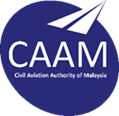 CIVIL AVIATION AUTHORITY OF MALAYSIAMOR FINAL ANALYSIS REPORT(Civil Aviation Regulation 2016)DATE OF REPORTSECTION A - SUBMITTER INFORMATIONSECTION A - SUBMITTER INFORMATIONSECTION A - SUBMITTER INFORMATIONSECTION A - SUBMITTER INFORMATION1.Date of Occurrence:2.Aircraft Registration:3.Submitter Type:4.Organisation Approval / AML Number:5.Submitter’s Designated MOR Reference No.:SECTION B - ACTUAL CAUSE OF THE OCCURRENCE.(Detail out the actual cause(s) of the occurrence after completion of investigation, analysis and/or consultation with the OEM if any).SECTION B - ACTUAL CAUSE OF THE OCCURRENCE.(Detail out the actual cause(s) of the occurrence after completion of investigation, analysis and/or consultation with the OEM if any).SECTION C - OTHER SIMILAR OCCURRENCES FROM THE SAME FLEET (IF ANY).(State if there are similar known occurrences from the same fleet of aeronautical product in the organisation).SECTION C - OTHER SIMILAR OCCURRENCES FROM THE SAME FLEET (IF ANY).(State if there are similar known occurrences from the same fleet of aeronautical product in the organisation).SECTION D - ADDITIONAL AND/OR ALTERNATIVE CORRECTIVE AND PREVENTIVE ACTION TAKEN (IF ANY).(Detail out any additional or alternative corrective action from the immediate corrective action taken to prevent similar occurrences. State also any recommendation(s) from the OEM and/or a SB or an AD has been issued in relation to the occurrence).SECTION D - ADDITIONAL AND/OR ALTERNATIVE CORRECTIVE AND PREVENTIVE ACTION TAKEN (IF ANY).(Detail out any additional or alternative corrective action from the immediate corrective action taken to prevent similar occurrences. State also any recommendation(s) from the OEM and/or a SB or an AD has been issued in relation to the occurrence).SECTION E - PROGRESS AND EFFECTIVENESS OF THE IMMEDIATE CORRECTIVE ACTION TAKEN.(State how long the immediate corrective action has been implemented and did it achieve the objective of preventing similar occurrences).SECTION E - PROGRESS AND EFFECTIVENESS OF THE IMMEDIATE CORRECTIVE ACTION TAKEN.(State how long the immediate corrective action has been implemented and did it achieve the objective of preventing similar occurrences).0000000SECTION F - SUBMITTER DECLARATIONSECTION F - SUBMITTER DECLARATIONSECTION F - SUBMITTER DECLARATIONSECTION F - SUBMITTER DECLARATIONSECTION F - SUBMITTER DECLARATIONSECTION F - SUBMITTER DECLARATIONSECTION F - SUBMITTER DECLARATIONI declare that the information provided in this form is true and correct.I declare that the information provided in this form is true and correct.I declare that the information provided in this form is true and correct.I declare that the information provided in this form is true and correct.I declare that the information provided in this form is true and correct.I declare that the information provided in this form is true and correct.I declare that the information provided in this form is true and correct.Name of Authorized PersonSignatureDate00000000000CAAM OFFICIAL (MOR COORDINATOR)CAAM OFFICIAL (MOR COORDINATOR)CAAM OFFICIAL (MOR COORDINATOR)CAAM OFFICIAL (MOR COORDINATOR)CAAM OFFICIAL (MOR COORDINATOR)CAAM OFFICIAL (MOR COORDINATOR)CAAM OFFICIAL (MOR COORDINATOR)CAAM OFFICIAL (MOR COORDINATOR)CAAM OFFICIAL (MOR COORDINATOR)CAAM OFFICIAL (MOR COORDINATOR)CAAM OFFICIAL (MOR COORDINATOR)Received by:Date:CAAM Designated MOR Reference Number:Forwarded to the assigned PI/dateForwarded to the assigned PI/dateForwarded to the assigned PI/dateForwarded to the assigned PI/date:      /            /            /            /            /      CAAM OFFICIAL (INSPECTOR) ASSESSMENT(Detail out how assessment is carried out; desktop review, interviews, site inspection).CAAM OFFICIAL (INSPECTOR) ASSESSMENT(Detail out how assessment is carried out; desktop review, interviews, site inspection).CAAM OFFICIAL (INSPECTOR) ASSESSMENT(Detail out how assessment is carried out; desktop review, interviews, site inspection).CAAM OFFICIAL (INSPECTOR) ASSESSMENT(Detail out how assessment is carried out; desktop review, interviews, site inspection).CAAM OFFICIAL (INSPECTOR) ASSESSMENT(Detail out how assessment is carried out; desktop review, interviews, site inspection).CAAM OFFICIAL (INSPECTOR) ASSESSMENT(Detail out how assessment is carried out; desktop review, interviews, site inspection).CAAM OFFICIAL (INSPECTOR) ASSESSMENT(Detail out how assessment is carried out; desktop review, interviews, site inspection).CAAM OFFICIAL (INSPECTOR) ASSESSMENT(Detail out how assessment is carried out; desktop review, interviews, site inspection).CAAM OFFICIAL (INSPECTOR) ASSESSMENT(Detail out how assessment is carried out; desktop review, interviews, site inspection).CAAM OFFICIAL (INSPECTOR) ASSESSMENT(Detail out how assessment is carried out; desktop review, interviews, site inspection).CAAM OFFICIAL (INSPECTOR) ASSESSMENT(Detail out how assessment is carried out; desktop review, interviews, site inspection).CONCLUSION(State Inspector’s decision on the MOR; satisfied with the corrective action taken or the need for Airworthiness investigation. Referenced the Investigation Report Number).CONCLUSION(State Inspector’s decision on the MOR; satisfied with the corrective action taken or the need for Airworthiness investigation. Referenced the Investigation Report Number).RECOMMENDATIONS FOR SAFETY ACTION(State the resolution of safety issues and/or enforcement recommended if any).RECOMMENDATIONS FOR SAFETY ACTION(State the resolution of safety issues and/or enforcement recommended if any).RECOMMENDATIONS FOR SAFETY ACTION(State the resolution of safety issues and/or enforcement recommended if any).RECOMMENDATIONS FOR SAFETY ACTION(State the resolution of safety issues and/or enforcement recommended if any).RECOMMENDATIONS FOR SAFETY ACTION(State the resolution of safety issues and/or enforcement recommended if any).RECOMMENDATIONS FOR SAFETY ACTION(State the resolution of safety issues and/or enforcement recommended if any).RECOMMENDATIONS FOR SAFETY ACTION(State the resolution of safety issues and/or enforcement recommended if any).RECOMMENDATIONS FOR SAFETY ACTION(State the resolution of safety issues and/or enforcement recommended if any).RECOMMENDATIONS FOR SAFETY ACTION(State the resolution of safety issues and/or enforcement recommended if any).Inspector’s Signature:Date:Inspector’s Name / Stamp: